§4596.  Unlawful credit extension discriminationIt is unlawful credit discrimination for any creditor to refuse the extension of credit to any person solely on the basis of any one or more of the following factors: age; race; color; sex; sexual orientation or gender identity; marital status; ancestry; religion or national origin in any credit transaction. It is not unlawful credit discrimination to comply with the terms and conditions of any bona fide group credit life, accident and health insurance plan, for a financial institution extending credit to a married person to require both the husband and the wife to sign a note and a mortgage and to deny credit to persons under 18 years of age or to consider a person's age in determining the terms upon which credit will be extended.  [PL 2021, c. 366, §17 (AMD).]SECTION HISTORYPL 1973, c. 668 (NEW). PL 1973, c. 788, §26 (AMD). PL 1975, c. 355, §16 (AMD). PL 1975, c. 370, §2 (AMD). PL 1975, c. 770, §41 (AMD). PL 2005, c. 10, §19 (AMD). PL 2021, c. 366, §17 (AMD). The State of Maine claims a copyright in its codified statutes. If you intend to republish this material, we require that you include the following disclaimer in your publication:All copyrights and other rights to statutory text are reserved by the State of Maine. The text included in this publication reflects changes made through the First Regular Session and the First Special Session of the131st Maine Legislature and is current through November 1, 2023
                    . The text is subject to change without notice. It is a version that has not been officially certified by the Secretary of State. Refer to the Maine Revised Statutes Annotated and supplements for certified text.
                The Office of the Revisor of Statutes also requests that you send us one copy of any statutory publication you may produce. Our goal is not to restrict publishing activity, but to keep track of who is publishing what, to identify any needless duplication and to preserve the State's copyright rights.PLEASE NOTE: The Revisor's Office cannot perform research for or provide legal advice or interpretation of Maine law to the public. If you need legal assistance, please contact a qualified attorney.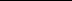 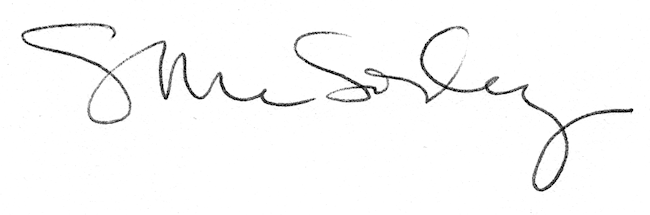 